Canevas de présentation de dossier - © SPAS- SPAL- SPAJ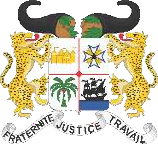 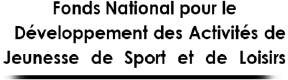 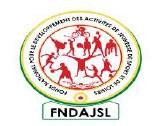 MINISTÈRE DES SPORTS RÉPUBLIQUE DU BÉNIN- Dossier de demande de subvention -Nom du demandeurDiscipline/ DomaineCommune d’implantatio n:	………………………………………………………: ……………………………………………………….:	…………………………………………………………….Vous trouverez dans ce dossier :Une notice pour la transmission des dossiersDes informations pour vous aider à le remplirLa liste des pièces à joindre au dossierUne demande de subvention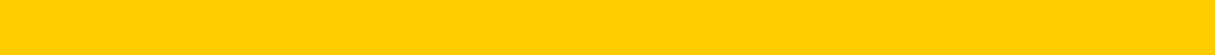 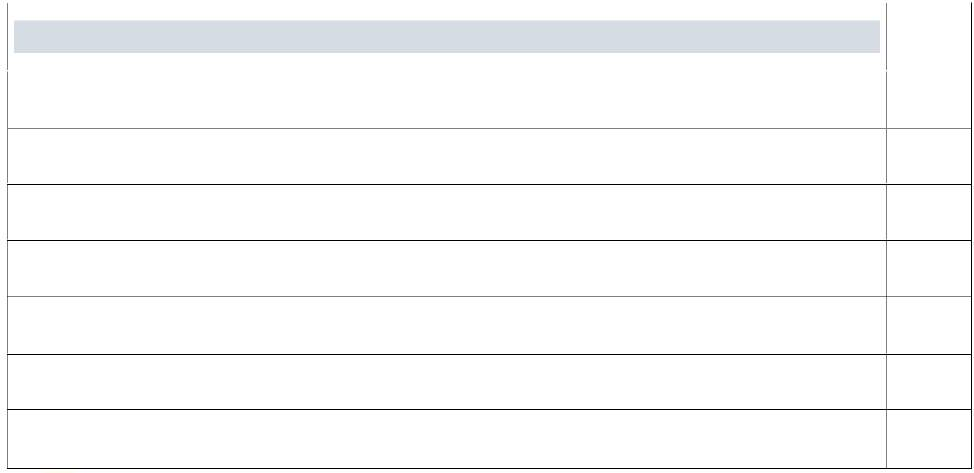 Ce dossier a été établi conformément aux conditions d’éligibilité au financement au FNDAJSL adoptées par le conseil d’administration en session extraordinaire le jeudi 12 février 2015.Il comporte 2 fiches : Fiches n°1 Présentation de l’athlète ou dupromoteur.Pour bénéficier d’une subvention,vous devez disposer obligatoirement:d’une lettre de recommandation de la structure faîtière ou d’une DirectionDépartementale de Sport (DDSp)Cette référence constituera votre identifiant dans vos relations avec les services administratifs.vous devez présenter:le palmarès / CV (suivant le tableau proposé à la page 7votre dernier rapport d’activitévotre programme d’activité de l’année en coursle plan de préparation (pour les athlètes).Une copie légalisée de votre pièce d’identité en cours de validité datant de moins de trois mois Fiches n° 2 : Présentation du projet.Vous devez remplir cette fiche si la demande de subvention est destinée au financement d’un projetspécifique que vous souhaitez mettre en place.Chaque soumissionnaire ne peut déposer qu’un seul dossier.Présentation de l’athlète ou du promoteur	IdentificationNom : .................................................................. Prénom : .............................................................................Fonction/ Discipline :..........................................................................................................................................................Téléphone : ......................................................... Courriel : .............................................................................Identités et adresses des structures partenaires aux quelles le promoteur ou l’athlète est lié :………………………………………………………………………………………………………………………………….…………………………………………………………………………………………………………………………………. Une seule fédération □	Plusieurs fédérations□	Aucune   □ Fédérations auxquelles est affiliée votre association (indiquer le nom complet, ne pas utiliser de sigle)............................................................................................................................................................................Association □	ONG □	Structure publique   □	Autres □…………………………..………………………………………………………………………………………………………………………………….Gbèdagba, 3è rue après la pharmacie Sainte Rita en allant vers Fifadji, Immeuble ISSIAKA Moustafa, 2ème et 3ème étageFormulaire de la lettre de recommandationNom de la structure faitièreLocalisation :…………………Téléphone :…………………..Courriel :……………………...Objet : RecommandationDateAMonsieur le Directeur duFNDAJSLCotonouMonsieur le Directeur,Par la présente, je viens attester que le/la nommé (e) ………………………………………………..………………………………………………………………………………………………… (Athlète /Promoteur) de la ………………………………………………………………………………….(Objet de la demande d’appui au FNDAJSL)…………………………………………………………...……………………………………………………………………………………………………………..A ce titre, je lui délivre la présente recommandation pour servir et valoir ce que de droit.SignaturePrénom, Nom, Titre et CachetFormulaire du dernier rapport d’activité du promoteur/ athlèteRapport d’activitéIntroductionDans le cadre de son programme d’activité de l’année 202…, le promoteur…	aréalisé le (s) projet (s) dénommé : …………………………………………………………………………………………………………………………………………………………………… dans la (s) commune (s) de …………………………………………………………………………… Le (s)……/…../202……Ce (s) projet (s) a / ont permis d’atteindre les objectifs visés par …………………………………tels que :………………………………………………………………………………………………………………………………………………………………………………………………………………………………………………………………………………………………………………………………………Rapport technique (Présenter le volet technique de ou des activités)Activités prévuesActivités réaliséesActivités non prévues mais réaliséesRapport financier (Présenter le volet financier de ou des activités)Montant prévuMontant mobilisé et sources de financementMontant engagéDifficultés SuggestionsSignaturePrénoms, Nom, titreFormulaire de programme d’activitésFormulaire de présentation du palmarès / CV Promoteur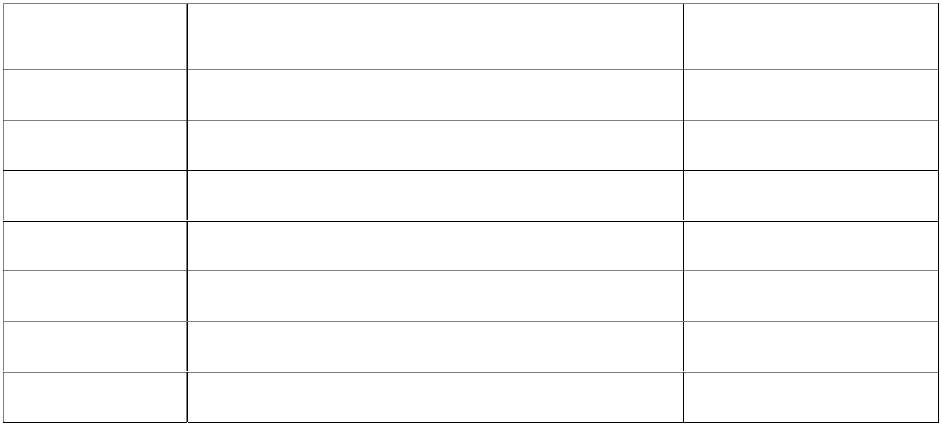 Indice A	Page 7 sur 11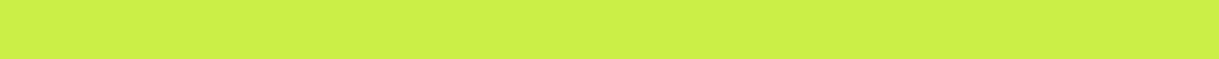 Titre du projet :………………………………………………………………………………………….Localisation :…………………………………………………………………………………………….(Arrondissement-commune-département)Type de projet :(Cochez la case)Résumé du projetVotre résumé ne doit pas être que narratif. Il doit présenter les points saillants de la mise en œuvre du projet et les ressources humaines matérielles et financières à utiliser. Sa date de réalisation que vous voudriez bien mentionner ne doit faire l’objet d’aucune ambiguïté au cas où une mission serait dépêchée pour un   suivi inopiné durant sa mise en œuvre. Rappeler alors clairement la date exacte d’exécution du projet.…………………………………………………………………………………………………………………………………………………………………………………………………………………………..……………………………………………………………………………………………………………Objectifs du projet :-	…………………………………………………………………………………………………..-	…………………………………………………………………………………………………..-	…………………………………………………………………………………………………..Résultats attendus :-	…………………………………………………………………………………………………..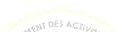 -	…………………………………………………………………………………………………..Bénéficiaires du projet :………………………………………………………………………………...……………………………………………………………………………………………………………Indice A	Page 8 sur 11Coût total du projet…………………………………………………………………………………………………………………………………………………………………………………………………………………………Moyens mis en œuvre :…………………………………………………………………………………………………………………………………………………………………………………………………………………………Indicateurs objectivement vérifiables/ source de vérification………………………………………………………………………………………………………………………………………………………………………………………………………………………… Chronogramme d’exécution des tâches :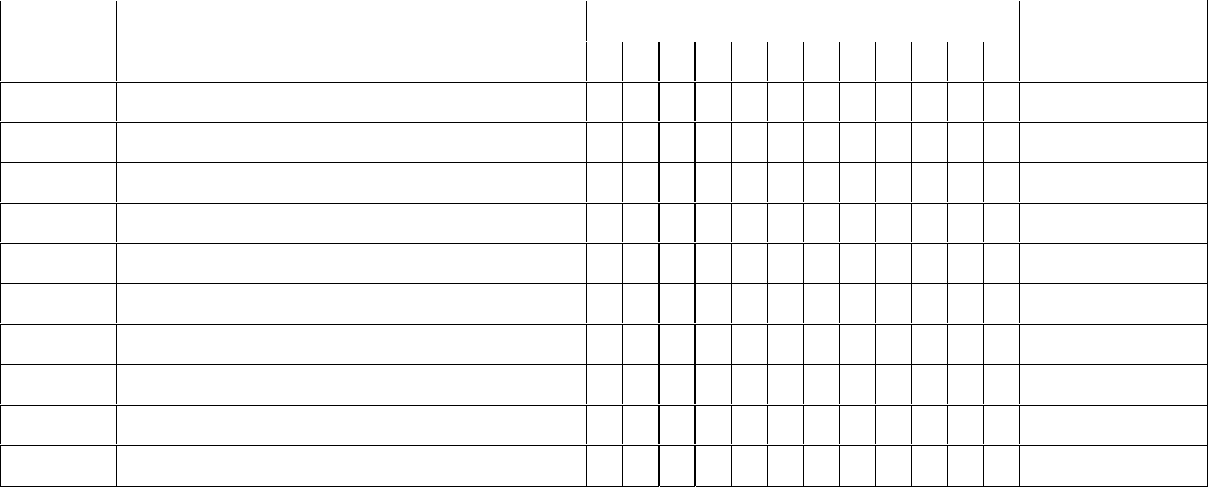 Information complémentaire éventuelle :…………………………………………………………………………………………………………………………………………………………………………………………………………………………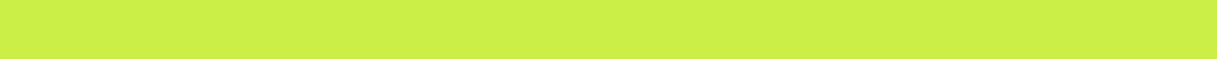 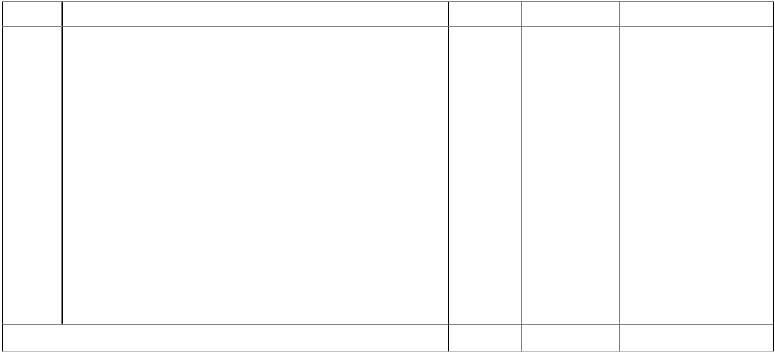 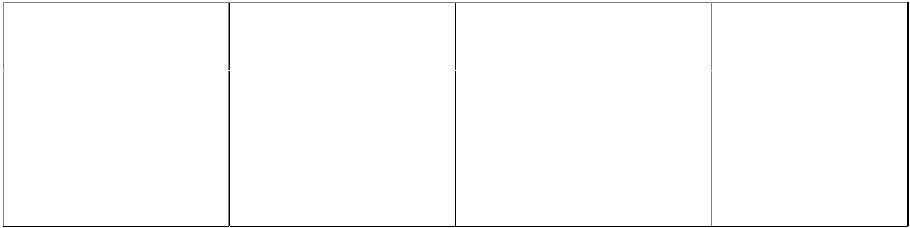 Autres contributions (Précisez les sources et le montant attendu)………………………………………………………………………………………………………………………………………………………………………………………………………………………………………………………………………………………………………………………………………………………………………………………………………………………………………………………………………………………………………………………………………………………………………………………………………………………………………………………………………………SignaturePrénom, nom, titre1- Lettre de recommandation 2- Relevé d’identité bancaire 3- Dernier rapport d’activitéProgramme d’activité de l’année en coursAttestation d’Identifiant Fiscal Unique (IFU)Copie licence (pour les personnes les athlètes)Copie légalisée de la pièce d’identité en cours de validité